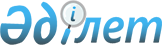 "2013-2015 жылдарға арналған аудандық бюджет туралы" Жуалы аудандық мәслихатының 2012 жылғы 20 желтоқсандағы № 12-3 шешіміне өзгерістер енгізу туралыЖамбыл облысы Жуалы аудандық мәслихатының 2013 жылғы 8 сәуірдегі № 14-2 шешімі. Жамбыл облысы Әділет департаментінде 2013 жылғы 18 сәуірде № 1921 болып тіркелді      РҚАО-ның ескертпесі:

      Құжаттың мәтінінде түпнұсқаның пунктуациясы мен орфографиясы сақталған.

      Қазақстан Республикасының 2008 жылғы 4 желтоқсандағы Бюджет кодексінің 109 бабына және «Қазақстан Республикасындағы жергілікті мемлекеттік басқару және өзін-өзі басқару туралы» 2001 жылғы 23 қаңтардағы Қазақстан Республикасы Заңының 6 бабына сәйкес Жуалы аудандық мәслихат ШЕШІМ ЕТЕДІ:



      «2013-2015 жылдарға арналған аудандық бюджет туралы» Жуалы аудандық мәслихаттың 2012 жылғы 20 желтоқсандағы № 12-3 (Нормативтік құқықтық актілерді мемлекеттік тіркеу тізілімінде № 1870 болып тіркелген, 2013 жылдың 18 қаңтарында № 6-7 аудандық «Жаңа-өмір» - «Новая жизнь» газетінде жарияланған) шешіміне өзгерістер енгізілсін:



      1 тармақта:



      1) тармақшада:

      «6 429 896» деген сандар «6 078 221» деген сандармен ауыстырылсын;



      «5 727 851» деген сандар «5 376 176» деген сандармен ауыстырылсын;



      2) тармақшада:

      «6 429 896» деген сандар «6 236 550» деген сандармен ауыстырылсын;



      5) тармақшада:

      «-41 495» деген сандар «-199 824» деген сандармен ауыстырылсын;



      6) тармақшада:

      «41 495» деген сандар «199 824» деген сандармен ауыстырылсын;

      «0» деген сандар «158 329» деген сандармен ауыстырылсын.

      Аталған шешімнің 1 және 5 - қосымшалары осы шешімнің 1 және 2 - қосымшаларына сәйкес жаңа редакцияда мазмұндалсын.



      3.Осы шешім әділет органдарында мемлекеттік тіркеуден өткен күннен бастап күшіне енеді және 2013 жылдың 1 қаңтарынан қолданысқа енгізіледі 



      

      Аудандық мәслихат                          Аудандық

      сессиясының төрағасы                       мәслихаттың хатшысы

      Е. Мұғалов                                 Ж. Айтақов

Жуалы аудандық мәслихатының

2013 жылғы 8 сәуірдегі

№ 14-2 шешіміне 1- қосымшаЖуалы аудандық мәслихатының

2012 жылғы 20 желтоқсандағы

№ 12-3 шешіміне 1- қосымша 2013 жылға арналған аудандық бюджет

Жуалы аудандық мәслихатының

2013 жылғы 8 сәуірдегі

№ 14-2 шешіміне 2- қосымшаЖуалы аудандық мәслихатының

2012 жылғы 20 желтоқсандағы

№ 12-3 шешіміне 5- қосымшаа 2013 жылға әр бір ауылдық округтер бойынша бюджеттік бағдарламалармың теңгекестенің жалғасы:
					© 2012. Қазақстан Республикасы Әділет министрлігінің «Қазақстан Республикасының Заңнама және құқықтық ақпарат институты» ШЖҚ РМК
				СанатСанатСанатсомасы мың теңгеСыныбыСыныбыАтауысомасы мың теңгеІшкі сыныбыІшкі сыныбысомасы мың теңге12345I. КІРІСТЕР6 078 2211Салықтық түсімдер694 82501Табыс салығы136 4152Жеке табыс салығы136 41503Әлеуметтік салық108 1201Әлеуметтік салық108 12004Меншікке салынатын салықтар436 5701Мүлікке салынатын салықтар403 3003Жер салығы4 6964Көлік құралдарына салынатын салық25 9985Біріңғай жер салығы2 57605Тауарларға, жұмыстарға және қызметтерге салынатын iшкi салықтар7 5022Акциздер1 7903Табиғи және басқа ресурстарды пайдаланғаны үшiн түсетiн түсiмдер1 0504Кәсіпкерлік және кәсіби қызметті жүргізгені үшін алынатын алымдар4 66208Заңдық мәнді іс-әрекеттерді жасағаны және (немесе) оған уәкілеттігі бар мемлекеттік органдар немесе лауазымды адамдар құжаттар бергені үшін алынатын міндетті төлемдер6 2181Мемлекеттік баж6 2182Салықтық емес түсімдер4 67001Мемлекет меншігінен түсетін түсімдер1055Мемлекет меншігіндегі мүлікті жалға беруден түсетін кірістер10502Мемлекеттік бюджеттен қаржыландырылатын мемлекеттік мекемелердің тауарларды (жұмыстарды, қызметтер көрсетуді) өткізуінен түсетін түсімдер651Мемлекеттік бюджеттен қаржыландырылатын мемлекеттік мекемелердің тауарларды (жұмыстарды, қызметтер көрсетуді) өткізуінен түсетін түсімдер6504Мемлекеттік бюджеттен қаржыландырылатын, сондай-ақ Қазақстан Республикасы Ұлттық Банкінің бюджетінен (шығыстар сметасынан) ұсталатын және қаржыландырылатын мемлекеттік мекемелер салатын айыппұлдар, өсімпұлдар, санкциялар, өндіріп алулар5001Мемлекеттік бюджеттен қаржыландырылатын, сондай-ақ Қазақстан Республикасы Ұлттық Банкінің бюджетінен (шығыстар сметасынан) ұсталатын және қаржыландырылатын мемлекеттік мекемелер салатын айыппұлдар, өсімпұлдар, санкциялар, өндіріп алулар50006Басқа да салықтық емес түсiмдер4 0001Басқа да салықтық емес түсiмдер4 0003Негізгі капиталды сатудан түсетін түсімдер2 55003Жерді және материалдық емес активтерді сату 2 5501Жерді сату 2 5002Материалдық емес активтерді сату 504Трансферттердің түсімдері5 376 17602Мемлекеттiк басқарудың жоғары тұрған органдарынан түсетiн трансферттер5 376 1762Облыстық бюджеттен түсетiн трансферттер5 376 176Функционалдық топФункционалдық топФункционалдық топФункционалдық топсомасы (мың тенге)Бюджеттік бағдарламалардың әкімшісіБюджеттік бағдарламалардың әкімшісіБюджеттік бағдарламалардың әкімшісісомасы (мың тенге)БағдарламаБағдарламасомасы (мың тенге)Атауысомасы (мың тенге)111232. ШЫҒЫНДАР6 236 55001Жалпы сипаттағы мемлекеттiк қызметтер 29 6040112Аудан (облыстық маңызы бар қала) мәслихатының аппараты14 694001Аудан (облыстық маңызы бар қала) мәслихатының қызметін қамтамасыз ету жөніндегі қызметтер14 164003Мемлекеттік органның күрделі шығыстары530122Аудан (облыстық маңызы бар қала) әкімінің аппараты85 043001Аудан (облыстық маңызы бар қала) әкімінің қызметін қамтамасыз ету жөніндегі қызметтер68 957003Мемлекеттік органның күрделі шығыстары16 086123Қаладағы аудан, аудандық маңызы бар қала, кент, ауыл (село), ауылдық (селолық) округ әкімінің аппараты165 238001Қаладағы аудан, аудандық маңызы бар қаланың, кент, ауыл (село), ауылдық (селолық) округ әкімінің қызметін қамтамасыз ету жөніндегі қызметтер161 178022Мемлекеттік органның күрделі шығыстары4060452Ауданның (облыстық маңызы бар қаланың) қаржы бөлімі17 168001Ауданның (облыстық манызы бар қаланың) бюджетін орындау және ауданның (облыстық манызы бар қаланың) коммуналдық меншігін басқару саласындағы мемлекеттік саясатты іске асыру жөніндегі қызметтер14 209003Салық салу мақсатында мүлікті бағалауды жүргізу1 479010Жекешелендіру, коммуналдық меншікті басқару, жекешелендіруден кейінгі қызмет және осыған байланысты дауларды реттеу500011Коммуналдық меншікке түскен мүлікті есепке алу, сақтау, бағалау және сату200018Мемлекеттік органның күрделі шығыстары780453Ауданның (облыстық маңызы бар қаланың) экономика және бюджеттік жоспарлау бөлімі13 897001Экономикалық саясатты, мемлекеттік жоспарлау жүйесін қалыптастыру және дамыту және ауданды (облыстық манызы бар қаланы) басқару саласындағы мемлекеттік саясатты іске асыру жөніндегі қызметтер13 137004Мемлекеттік органның күрделі шығыстары76002Қорғаныс2046122Аудан (облыстық маңызы бар қала) әкімінің аппараты2 046005Жалпыға бірдей әскери міндетті атқару шеңберіндегі іс-шаралар2 04603Қоғамдық тәртіп, қауіпсіздік, құқық, сот, қылмыстық-атқару қызметі1 800458Ауданның (облыстық маңызы бар қаланың) тұрғын үй-коммуналдық шаруашылығы, жолаушылар көлігі және автомобиль жолдары бөлімі1 800021Елді мекендерде жол жүрісі қауіпсіздігін қамтамасыз ету1 80004Бiлiм беру454 2875464Ауданның (облыстық маңызы бар қаланың) білім бөлімі504 664009Мектепке дейінгі тәрбие ұйымдарының қызметін қамтамасыз ету381 118040Мектепке дейінгі білім беру ұйымдарында мемлекеттік білім беру тапсырысын іске асыруға123 546464Ауданның (облыстық маңызы бар қаланың) білім бөлімі274 2060003Жалпы білім беру267 1384006Балаларға қосымша білім беру 70 676466Ауданның (облыстық маңызы бар қаланың) сәулет, қала құрылысы және құрылыс бөлімі107 6512037Білім беру объектілерін салу және реконструкциялау107 6512464Ауданның (облыстық маңызы бар қаланың) білім бөлімі219 639001Жергілікті деңгейде білім беру саласындағы мемлекеттік саясатты іске асыру жөніндегі қызметтер10 591005Ауданның (облыстык маңызы бар қаланың) мемлекеттік білім беру мекемелер үшін оқулықтар мен оқу-әдiстемелiк кешендерді сатып алу және жеткізу34 653007Аудандық (қалалық) ауқымдағы мектеп олимпиадаларын және мектептен тыс іс-шараларды өткiзу200015Жетім баланы (жетім балаларды) және ата-аналарының қамқорынсыз қалған баланы (балаларды) күтіп-ұстауға асыраушыларына ай сайынғы ақшалай қаражат төлемдері11 424020Үйде оқытылатын мүгедек балаларды жабдықпен, бағдарламалық қамтыммен қамтамасыз ету 1 600067Ведомстволық бағыныстағы мемлекеттік мекемелерінің және ұйымдарының күрделі шығыстары 161 17106Әлеуметтiк көмек және әлеуметтiк қамсыздандыру221 100451Ауданның (облыстық маңызы бар қаланың) жұмыспен қамту және әлеуметтік бағдарламалар бөлімі197 473002Еңбекпен қамту бағдарламасы26 100004Ауылдық жерлерде тұратын денсаулық сақтау, білім беру, әлеуметтік қамтамасыз ету, мәдениет, спорт және ветеринар мамандарына отын сатып алуға Қазақстан Республикасының заңнамасына сәйкес әлеуметтік көмек көрсету5 776005Мемлекеттік атаулы әлеуметтік көмек 16 000006Тұрғын үй көмегі4 000007Жергілікті өкілетті органдардың шешімі бойынша мұқтаж азаматтардың жекелеген топтарына әлеуметтік көмек27 025010Үйден тәрбиеленіп оқытылатын мүгедек балаларды материалдық қамтамасыз ету3 114014Мұқтаж азаматтарға үйінде әлеуметтік көмек көрсету13 42301618 жасқа дейінгі балаларға мемлекеттік жәрдемақылар84 000017Мүгедектерді оңалту жеке бағдарламасына сәйкес, мұқтаж мүгедектерді міндетті гигиеналық құралдармен және ымдау тілі мамандарының қызмет көрсетуін, жеке көмекшілермен қамтамасыз ету 14 027023Жұмыспен қамту орталықтарының қызметін қамтамасыз ету4 008451Ауданның (облыстық маңызы бар қаланың) жұмыспен қамту және әлеуметтік бағдарламалар бөлімі23 627001Жергілікті деңгейде халық үшін әлеуметтік бағдарламаларды жұмыспен қамтуды қамтамасыз етуді іске асыру саласындағы мемлекеттік саясатты іске асыру жөніндегі қызметтер22 581011Жәрдемақыларды және басқа да әлеуметтік төлемдерді есептеу, төлеу мен жеткізу бойынша қызметтерге ақы төлеу764021Мемлекеттік органның күрделі шығыстары28207Тұрғын үй-коммуналдық шаруашылық569 015466Ауданның (облыстық маңызы бар қаланың) сәулет, қала құрылысы және құрылыс бөлімі66 111004Инженерлік коммуникациялық инфрақұрылымды жобалау, дамыту, жайластыру және (немесе) сатып алу65 555074Жұмыспен қамту 2020 бағдарламасының екінші бағыты шеңберінде жетіспейтін инженерлік-коммуникациялық инфрақұрылымды дамытуға мен жайластыруға556123Қаладағы аудан, аудандық маңызы бар қала, кент, ауыл (село), ауылдық (селолық) округ әкімінің аппараты1 513014Елді мекендерді сумен жабдықтауды ұйымдастыру1 513458Ауданның (облыстық маңызы бар қаланың) тұрғын үй-коммуналдық шаруашылығы, жолаушылар көлігі және автомобиль жолдары бөлімі43 300012Сумен жабдықтау және су бөлу жүйесінің қызмет етуі 35 300026Ауданның (облыстық маңызы бар қаланың) коммуналдық меншігіндегі жылу жүйелерін қолдануды ұйымдастыру8 000466Ауданның (облыстық маңызы бар қаланың) сәулет, қала құрылысы және құрылыс бөлімі392 260058Елді мекендердегі сумен жабдықтау және су бұру жүйелерін дамыту392 260123Қаладағы аудан, аудандық маңызы бар қала, кент, ауыл (село), ауылдық (селолық) округ әкімінің аппараты10 431008Елдi мекендердегі көшелердi жарықтандыру1 431009Елді мекендердің санитариясын қамтамасыз ету4 500011Елді мекендерді абаттандыру мен көгалдандыру4 500458Ауданның (облыстық маңызы бар қаланың) тұрғын үй-коммуналдық шаруашылығы, жолаушылар көлігі және автомобиль жолдары бөлімі55 400015Елдi мекендердегі көшелердi жарықтандыру18 000016Елдi мекендердiң санитариясын қамтамасыз ету10 000017Жерлеу орындарын күтiп-ұстау және туысы жоқтарды жерлеу200018Елдi мекендердi абаттандыру және көгалдандыру27 20008Мәдениет, спорт, туризм және ақпараттық кеңістiк174 909455Ауданның (облыстық маңызы бар қаланың) мәдениет және тілдерді дамыту бөлімі64 317003Мәдени-демалыс жұмысын қолдау64 317465Ауданның (облыстық маңызы бар қаланың) Дене шынықтыру және спорт бөлімі6 714006Аудандық (облыстық маңызы бар қалалық) деңгейде спорттық жарыстар өткiзу2 200007Әртүрлi спорт түрлерi бойынша аудан (облыстық маңызы бар қала) құрама командаларының мүшелерiн дайындау және олардың облыстық спорт жарыстарына қатысуы4 514455Ауданның (облыстық маңызы бар қаланың) мәдениет және тілдерді дамыту бөлімі42 463006Аудандық (қалалық) кiтапханалардың жұмыс iстеуi42 148007Мемлекеттік тілді және Қазақстан халықтарының басқа да тілдерін дамыту315456Ауданның (облыстық маңызы бар қаланың) ішкі саясат бөлімі13 500002Газеттер мен журналдар арқылы мемлекеттік ақпараттық саясат жүргізу жөніндегі қызметтер13 500455Ауданның (облыстық маңызы бар қаланың) мәдениет және тілдерді дамыту бөлімі17 008001Жергілікті деңгейде тілдерді және мәдениетті дамыту саласындағы мемлекеттік саясатты іске асыру жөніндегі қызметтер6 453010Мемлекеттік органның күрделі шығыстары410032Ведомстволық бағыныстағы мемлекеттік мекемелерінің және ұйымдарының күрделі шығыстары 10 145456Ауданның (облыстық маңызы бар қаланың) ішкі саясат бөлімі23 821001Жергілікті деңгейде аппарат, мемлекеттілікті нығайту және азаматтардың әлеуметтік сенімділігін қалыптастыруда мемлекеттік саясатты іске асыру жөніндегі қызметтер5 988003Жастар саясаты саласында іс-шараларды іске асыру17 563006Мемлекеттік органның күрделі шығыстары270465Ауданның (облыстық маңызы бар қаланың) Дене шынықтыру және спорт бөлімі7 086001Жергілікті деңгейде дене шынықтыру және спорт саласындағы мемлекеттік саясатты іске асыру жөніндегі қызметтер6 696004Мемлекеттік органның күрделі шығыстары39010Ауыл, су, орман, балық шаруашылығы, ерекше қорғалатын табиғи аумақтар, қоршаған ортаны және жануарлар дүниесін қорғау, жер қатынастары107 350454Ауданның (облыстық маңызы бар қаланың) кәсіпкерлік және ауыл шаруашылығы бөлімі7 155099Мамандардың әлеуметтік көмек көрсетуі жөніндегі шараларды іске асыру7 155473Ауданның (облыстық маңызы бар қаланың) ветеринария бөлімі16 901001Жергілікті деңгейде ветеринария саласындағы мемлекеттік саясатты іске асыру жөніндегі қызметтер9 748005Мал көмінділерінің (биотермиялық шұңқырлардың) жұмыс істеуін қамтамасыз ету900006Ауру жануарларды санитарлық союды ұйымдастыру1 800007Қаңғыбас иттер мен мысықтарды аулауды және жоюды ұйымдастыру1 500009Жануарлардың энзоотиялық аурулары бойынша ветеринариялық іс-шараларды жүргізу2 953463Ауданның (облыстық маңызы бар қаланың) жер қатынастары бөлімі11 605001Аудан (облыстық манызы бар қала) аумағында жер қатынастарын реттеу саласындағы мемлекеттік саясатты іске асыру жөніндегі қызметтер9 875003Елдi мекендердi жер-шаруашылық орналастыру500006Аудандық маңызы бар қалалардың, кенттердiң, ауылдардың (селолардың), ауылдық (селолық) округтердiң шекарасын белгiлеу кезiнде жүргiзiлетiн жерге орналастыру1 000007Мемлекеттік органның күрделі шығыстары230473Ауданның (облыстық маңызы бар қаланың) ветеринария бөлімі71 689011Эпизоотияға қарсы іс-шаралар жүргізу71 68911Өнеркәсiп, сәулет, қала құрылысы және құрылыс 32 871466Ауданның (облыстық маңызы бар қаланың) сәулет, қала құрылысы және құрылыс бөлімі32 871001Құрылыс, облыс қалаларының, аудандарының және елді мекендерінің сәулеттік бейнесін жақсарту саласындағы мемлекеттік саясатты іске асыру және ауданның (облыстық маңызы бар қаланың) аумағын оңтайла және тиімді қала құрылыстық игеруді қамтамасыз ету жөніндегі қызметтер 8 871013Аудан аумағында қала құрылысын дамытудың кешенді схемаларын, аудандық (облыстық) маңызы бар қалалардың, кенттердің және өзге де ауылдық елді мекендердің бас жоспарларын әзірлеу24 00012Көлiк және коммуникация209 169458Ауданның (облыстық маңызы бар қаланың) тұрғын үй-коммуналдық шаруашылығы, жолаушылар көлігі және автомобиль жолдары бөлімі209 169023Автомобиль жолдарының жұмыс істеуін қамтамасыз ету209 16913Басқалар78 177454Ауданның (облыстық маңызы бар қаланың) кәсіпкерлік және ауыл шаруашылығы бөлімі4 257006Кәсіпкерлік қызметті қолдау4 257123Қаладағы аудан, аудандық маңызы бар қала, кент, ауыл (село), ауылдық (селолық) округ әкімінің аппараты42 828040«Өңірлерді дамыту» Бағдарламасы шеңберінде өңірлерді экономикалық дамытуға жәрдемдесу бойынша шараларды іске асыру42 828452Ауданның (облыстық маңызы бар қаланың) қаржы бөлімі10 000012Ауданның (облыстық маңызы бар қаланың) жергілікті атқарушы органының резерві 10 000454Ауданның (облыстық маңызы бар қаланың) кәсіпкерлік және ауыл шаруашылығы бөлімі14 221001Жергілікті деңгейде кәсіпкерлік, өнеркәсіп және ауыл шаруашылығы саласындағы мемлекеттік саясатты іске асыру жөніндегі қызметтер13 951007Мемлекеттік органның күрделі шығыстары270458Ауданның (облыстық маңызы бар қаланың) тұрғын үй-коммуналдық шаруашылығы, жолаушылар көлігі және автомобиль жолдары бөлімі6 871001Жергілікті деңгейде тұрғын үй-коммуналдық шаруашылығы, жолаушылар көлігі және автомобиль жолдары саласындағы мемлекеттік саясатты іске асыру жөніндегі қызметтер6 87114Борышқа қызмет көрсету7452Ауданның (облыстық маңызы бар қаланың) қаржы бөлімі7013Жергілікті атқарушы органдардың облыстық бюджеттен қарыздар бойынша сыйақылар мен өзге де төлемдерді төлеу бойынша борышына қызмет көрсету715Трансферттер1 191452Ауданның (облыстық маңызы бар қаланың) қаржы бөлімі1 191006Нысаналы пайдаланылмаған (толық пайдаланылмаған) трансферттерді қайтару1 1913. ТАЗА БЮДЖЕТТІК КРЕДИТ БЕРУ41 495Бюджеттік кредиттер46 73710Ауыл, су, орман, балық шаруашылығы, ерекше қорғалатын табиғи аумақтар, қоршаған ортаны және жануарлар дүниесін қорғау, жер қатынастары46 737454Ауданның (облыстық маңызы бар қаланың) кәсіпкерлік және ауыл шаруашылығы бөлімі46 737009Мамандарды әлеуметтік қолдау шараларын іске асыруға берілетін бюджеттік кредиттер46 737СанатыАтауыСомасы /мың теңге/СыныбыСыныбыАтауыСомасы /мың теңге/ішкі сыныбыішкі сыныбыСомасы /мың теңге/5Бюджеттік кредиттерді өтеу5 24201Бюджеттік кредиттерді өтеу5 2421Мемлекеттік бюджеттен берілген бюджеттік кредиттерді өтеу5 242Функционалдық топФункционалдық топФункционалдық топФункционалдық топсомасы (мың тенге)Бюджеттік бағдарламалардың әкімшісіБюджеттік бағдарламалардың әкімшісіБюджеттік бағдарламалардың әкімшісісомасы (мың тенге)БағдарламаБағдарламасомасы (мың тенге)Атауысомасы (мың тенге)111234. ҚАРЖЫ АКТИВТЕРІМЕН ОПЕРАЦИЯЛАР БОЙЫНША САЛЬДО0Қаржы активтерді сатып алу0Мемлекеттік қаржы активтерін сатудан түсетін түсімдер05. БЮДЖЕТ ТАПШЫЛЫҒЫ (ПРОФИЦИТЫ)-199 8246. БЮДЖЕТ ТАПШЫЛЫҒЫН ҚАРЖЫЛАНДЫРУ (ПРОФИЦИТІН ПАЙДАЛАНУ)199 824СанатыАтауыСомасы /мың теңге/СыныбыСыныбыАтауыСомасы /мың теңге/ішкі сыныбыішкі сыныбыСомасы /мың теңге/7Қарыздар түсімі467 3701Мемлекеттік сыртқы қарыздар467 372Қарыз алу келісім-шарттары467 37Функционалдық топФункционалдық топФункционалдық топФункционалдық топсомасы (мың тенге)Бюджеттік бағдарламалардың әкімшісіБюджеттік бағдарламалардың әкімшісіБюджеттік бағдарламалардың әкімшісісомасы (мың тенге)БағдарламаБағдарламасомасы (мың тенге)Атауысомасы (мың тенге)1112316Қарыздарды өтеу5 242452Ауданның (облыстық маңызы бар қаланың) қаржы бөлімі5 242008Жергілікті атқарушы органның жоғары тұрған бюджет алдындағы борышын өтеу5 24208Бюджет қаражаттарының қолданылатын қалдықтары158 329Қаладағы аудан, аудандық маңызы бар қала, кент, ауыл (село), ауылдық (селолық) округ әкімінің аппараттарының атауыБағдарлама атауыБағдарлама атауыБағдарлама атауыҚаладағы аудан, аудандық маңызы бар қала, кент, ауыл (село), ауылдық (селолық) округ әкімінің аппараттарының атауы001

Қаладағы ауданның,аудандық маңызы бар қаланың, кент, ауыл (село), ауылдық (селолық) округтің әкімінің қызметін қамтамасыз ету жөніндегі қызметтер"040

«Өңірлерді дамыту» бағдарламасы шеңберінде өңірлерді экономикалық дамытуға жәрдемдесу бойынша шараларды іске асыру»014

«Елді мекендерді сумен жабдықтауды ұйымдастыру»«Жамбыл облысы Жуалы ауданы Б.Момышұлы ауылы әкімінің аппараты» коммуналдық мемлекеттік мекемесі18 2169 819«Жамбыл облысы Жуалы ауданы Ақсай ауылдық округі әкімінің аппараты» коммуналдық мемлекеттік мекемесі9 9702 181841«Жамбыл облысы Жуалы ауданы Ақтөбе ауылдық округі әкімінің аппараты» коммуналдық мемлекеттік мекемесі8 3561 929«Жамбыл облысы Жуалы ауданы Боралдай ауылдық округі әкімінің аппараты» коммуналдық мемлекеттік мекемесі8 3801 841«Жамбыл облысы Жуалы ауданы Нұрлыкент ауылдық округі әкімінің аппараты» коммуналдық мемлекеттік мекемесі8 9093 773«Жамбыл облысы Жуалы ауданы Шақпақ ауылдық округі әкімінің аппараты» коммуналдық мемлекеттік мекемесі8 7412 853«Жамбыл облысы Жуалы ауданы Қарасаз ауылдық округі әкімінің аппараты» коммуналдық мемлекеттік мекемесі8 9815 981«Жамбыл облысы Жуалы ауданы Қызыларық ауылдық округі әкімінің аппараты» коммуналдық мемлекеттік мекемесі8 5531 994«Жамбыл облысы Жуалы ауданы Жетітөбе ауылдық округі әкімінің аппараты» коммуналдық мемлекеттік мекемесі8 8122 330«Жамбыл облысы Жуалы ауданы Көкбастау ауылдық округі әкімінің аппараты» коммуналдық мемлекеттік мекемесі8 7352 211«Жамбыл облысы Жуалы ауданы Күреңбел ауылдық округі әкімінің аппараты» коммуналдық мемлекеттік мекемесі8 1071 618«Жамбыл облысы Жуалы ауданы Қошқарата ауылдық округі әкімінің аппараты» коммуналдық мемлекеттік мекемесі28 7521 161«Жамбыл облысы Жуалы ауданы Мыңбұлақ ауылдық округі әкімінің аппараты» коммуналдық мемлекеттік мекемесі9 0863 079500«Жамбыл облысы Жуалы ауданы Тоғызтарау ауылдық округі әкімінің аппараты» коммуналдық мемлекеттік мекемесі7 824678«Жамбыл облысы Жуалы ауданы Билікөл ауылдық округі әкімінің аппараты» коммуналдық мемлекеттік мекемесі9 7561 380172Барлығы161 17842 8281 513Қаладағы аудан, аудандық маңызы бар қала, кент, ауыл (село), ауылдық (селолық) округ әкімінің аппараттарының атауыБағдарлама атауыБағдарлама атауыБағдарлама атауыБағдарлама атауыҚаладағы аудан, аудандық маңызы бар қала, кент, ауыл (село), ауылдық (селолық) округ әкімінің аппараттарының атауы009

Елді мекендердің санитариясын қамтамасыз ету"011

"Елді мекендерді аббаттандыру және көгалдандыру"008

«Елді мекендердегі көшелерді жарықтандыру»022

«Мемлекеттік органның күрделі шығыстары»«Жамбыл облысы Жуалы ауданы Б.Момышұлы ауылы әкімінің аппараты» коммуналдық мемлекеттік мекемесі610610480«Жамбыл облысы Жуалы ауданы Ақсай ауылдық округі әкімінің аппараты» коммуналдық мемлекеттік мекемесі280280280«Жамбыл облысы Жуалы ауданы Ақтөбе ауылдық округі әкімінің аппараты» коммуналдық мемлекеттік мекемесі280280280«Жамбыл облысы Жуалы ауданы Боралдай ауылдық округі әкімінің аппараты» коммуналдық мемлекеттік мекемесі280280110«Жамбыл облысы Жуалы ауданы Нұрлыкент ауылдық округі әкімінің аппараты» коммуналдық мемлекеттік мекемесі280280280«Жамбыл облысы Жуалы ауданы Шақпақ ауылдық округі әкімінің аппараты» коммуналдық мемлекеттік мекемесі280280280«Жамбыл облысы Жуалы ауданы Қарасаз ауылдық округі әкімінің аппараты» коммуналдық мемлекеттік мекемесі280280280«Жамбыл облысы Жуалы ауданы Қызыларық ауылдық округі әкімінің аппараты» коммуналдық мемлекеттік мекемесі280280280«Жамбыл облысы Жуалы ауданы Жетітөбе ауылдық округі әкімінің аппараты» коммуналдық мемлекеттік мекемесі28028080«Жамбыл облысы Жуалы ауданы Көкбастау ауылдық округі әкімінің аппараты» коммуналдық мемлекеттік мекемесі280280280«Жамбыл облысы Жуалы ауданы Күреңбел ауылдық округі әкімінің аппараты» коммуналдық мемлекеттік мекемесі280280280«Жамбыл облысы Жуалы ауданы Қошқарата ауылдық округі әкімінің аппараты» коммуналдық мемлекеттік мекемесі280280280«Жамбыл облысы Жуалы ауданы Мыңбұлақ ауылдық округі әкімінің аппараты» коммуналдық мемлекеттік мекемесі280280330«Жамбыл облысы Жуалы ауданы Тоғызтарау ауылдық округі әкімінің аппараты» коммуналдық мемлекеттік мекемесі25025060«Жамбыл облысы Жуалы ауданы Билікөл ауылдық округі әкімінің аппараты» коммуналдық мемлекеттік мекемесі280280431280Барлығы4 5004 5001 4314 060